EVALUAREA ACTIVITĂŢIIInspectoratului pentru Situaţii de Urgenţă ,,Matei Basarab”al judeţului Olt în anul 2022MANAGEMENTUL RESURSELOR INSTITUTIONALE         În anul 2022 activitatea de management resurse umane s-a desfăşurat în conformitate cu prevederile legale în vigoare, realizându-se o încadrare de 75,03 % a posturilor, pe fondul modificărilor survenite în dinamica resurselor umane şi în statul de organizare al unităţii, diferența procentuală fiind de 9 % față de anul 2021 (84,45 %).În baza aprobării ministrului afacerilor interne, în anul 2022 s-au organizat concursuri pentru ocuparea a 6 posturi vacante de conducere şi 76 posturi vacante de execuţie.       În această perioadă 132 de cadre ale unităţii au urmat cursuri şi programe formative necesare îndeplinirii atribuţiilor postului.La nivelul unităţii s-au desfăşurat activităţi specifice în vederea recrutării candidaţilor pentru participarea la examenele de admitere în instituţiile militare de învăţământ.La concursurile de admitere la Şcoala de Subofiţeri de Pompieri şi Protecţie Civilă „Pavel Zăgănescu” Boldeşti – sesiunile martie-mai şi octombrie-decembrie 2022 au depus cereri de înscriere 70 de candidaţi, din care 63 au depus dosarul de recrutare în volum complet, fiind declaraţi „admis” 23 de candidaţi.La concursul de admitere la Academia de Poliţie „Alexandru Ioan Cuza” Bucureşti – sesiunea iulie-august 2022 au depus cereri de înscriere 20 candidați, din care 13 au depus dosarul de recrutare în volum complet, fiind declaraţi „admis” 2 candidați.Au fost identificate măsuri adecvate pentru limitarea expunerii sau diminuarea gravității și revizuirea în consecință a planului de prevenire și protecție, cu prioritate a celor stabilite în urma revizuirii evaluării riscurilor.REALIZĂRI ÎN DOMENIUL PROPRIU DE COMPETENŢĂ CENTRUL OPERAȚIONAL       Implementarea legislaţiei privind managementul situaţiilor de urgenţă, armonizarea şi aplicarea în practică a acesteia, precum şi perfecţionarea continuă a activităţii de organizare, pregătire şi desfăşurare a intervenţiilor pe tipuri de riscuri, în condiţii de eficienţă şi securitate, cu forţele şi mijloacele avute la dispoziţie, a reprezentat  baza activităţii desfăşurate de Centrul Operaţional al I.S.U.Olt, în anul 2022.	     Pe parcursul anului 2022 pe fondul contextului internațional generat de confilctul militar din Ucraina a fost menținut operaționalizat Centrul județean de coordonare și conducere a intervenției.    În cadrul acestuia   a fost  gestionat afluxul de refugiați din Ucraina pe teritoriul județului Olt, fiind monitorizate un nr de 227 persoane, aflate în 29 spații de cazare.    În conformitate cu Ordinele DSU, pe parcursul anului 2022, au fost dislocate forțe și mijloace din cadrul ISU Olt, în vedere asigurării misiunilor în sprijin în zonele de competemță ale ISU Tulcea, Galați, Vaslui și Suceava.În ceea ce priveşte situaţia operativă, în anul 2022 ISU Olt a fost solicitat să intervină la un număr de 10.240 evenimente astfel:  Pe tipuri de riscuri:Incendii = 862 intervenţii;Salvări animale = 49 intervenții;Ajutor medical de urgență = 5210 intervenții;Protecția mediului = 78 intervenții;Exerciții tactice = 36 exerciții;Asistență persoane = 127 intervenții;Asigurare/ supraveghere evenimente publice = 69 misiuni;Recunoașteri în teren = 890 misiuni;Alte tipuri de intervenții = 2684 intervenții;Alarme false/ intors din traseu etc = 235 intervențiiConstatăm o scădere procentuală  de   60,58 % faţă de anul 2021, în care s-a intervenit la 16.444 de evenimente.     Raportat la  domeniul de activitate ,  353 incendii s-au produs la gospodării, anexe, bunuri ale populației,  45  incendii la domeniul public al statului,  40 incendii la domeniul privat român şi străin, iar 424 incendii s-au produs la vegetaţia uscată, mirişti etc.     Dintre  principalele cauze care au dus la favorizarea incendiilor putem enumera :Actiune intentionata                      15Aparate electrice sub tensiune      14Cos, burlan de fum defect             53Focul deschis	                             67	Instalatii electrice defecte            127   În urma incendiilor, valoarea estimată a pagubelor este de cca. 4.411.950 lei , iar  valoarea   estimată a bunurilor salvate este de aproximativ 48.786.000 lei.Pe timpul acţiunilor de intervenţie au fost salvate  14 persoane adulte.     În anul 2022 echipajele SMURD au participat la 5210 intervenţii din care 5112 intervenţii de prim ajutor calificat  şi  98 intervenţii la descarcerare. În urma acestora au fost asistate medical 5906 persoane din care 5595 adulţi şi 311 copii.     În  luna septembrie conform OIG nr 30609/ 31.08.2022, s-a început pregatirea cu personalul IPJ, IJJ Olt pe linia acordării primului ajutor medical, fiind instruiți un nr de 241 cadre MAI.     Pe parcursul anului 2022, serviciile voluntare pentru situaţii de urgenţă au participat la 280 intervenţii, din care 226 intervenţii au fost în cooperare cu serviciile profesioniste pentru situaţii de urgenţă, iar la 54 intervenţii singure.     În  anul 2022, ISU Olt prin dispeceratul integrat, a asigurat gestionarea a 25.067 apeluri de urgenţă specifice direcţionate de S.N.U.A.U. 112, şi monitorizarea a cca 600 transporturi speciale.    În perioada sezonului estival iunie- septembrie 2022, ISU Olt a asigurat forțe și mijloace pentru sprijinirea acțiunilor de intervenție în zona de competență a ISU Dobrogea al județului Constanța.În ceea ce priveşte situaţia operativă pe linia SARS Cov-2,  au fost desfășurate un nr de 1702 verificări la secțiile ATI din cadrul Spitalelor de Urgență Slatina și Caracal, precum și 547 misiuni de dezinfecții/ decontaminări.Totodată au fost efectuate 239 misiuni de transport ale persoanelor afectate de virusul Covid 19.        Ca intervenţii deosebite putem aminti poluarea  râului Olteț, în zona orașului Balș în data de 13.04.2022 , în urma fisurării unei conducte de transport produse petroliere. Pentru gestionarea situației au fost implicate forțe și mijloace din cadrul ISU Olt precum si echipe specializate din cadrul mai multor operatori economici cu atribuții în înlăturarea efectelor negative  ( Conpet Ploiești, SGA Olt etc)        Un alt eveniment deosebit este  incendiul produs în data de 07.05.2022 la acoperișul unui bloc din municipiul Slatina, în urma căruia au ars aproximativ 400 mp din suprafața acoperișului, iar pentru lichidarea incendiului s-a acționat cu  autospeciale de intervenție cu apă și spumă din cadrul subunităților de intervenție Slatina, Caracal și Scornicești, precum și forțe și mijloace din cadrul SPSU Rivergate.      De asemenea putem amintii si evenimentul produs în data de 30.06.2022, în urma căruia cca 20 cadre ale inspectoratului au acționat pentru degajarea unei persoane în vîrsta de 80 ani căzută intr-o fintina cu adîncimea de cca 10 m în comuna Pleșoiu.     Se constată o scădere cu 39% a incendilor de vegetație uscată, față de anul 2021 când s-au produs 695 incendii.    Activitatea Comitetului Judeţean pentru Situaţii de Urgenţă Olt       Având în vedere evoluția situației epidemiologice starea de alertă instituită pe teritoriul României în data de 16 mai 2020, a continuat până în luna martie a anului 2022.           În scopul asigurării unui management unitar al situaţiilor de urgenţă sau al stărilor potenţial generatoare de situaţii de urgenţă, la nivelul județului Olt în perioada de referinţă, s-au desfășurat:2 şedinţe ordinare conform ,,Planului de activităţi al Comitetului Judeţean pentru Situaţii de Urgenţă Olt”;37 ședințe extraordinare ca urmare a manifestării unor situaţii de urgenţă, în cadrul cărora au fost abordate măsurile preventive şi operative în vederea gestionării situaţiilor de urgenţă, emiţându-se un număr de 40                                                                                                                                                                                            hotărâri.                                    Majoritatea convocărilor Comitetului Judeţean pentru Situaţii de Urgenţă Olt, în anul 2022, au avut pe ordinea de zi subiecte referitoare la prevenirea, limitarea și controlul eficient al cazurilor de infecție cu noul coronavirus precum și gestionarea afluxului cetăţenilor străini sau apatrizii aflaţi în situaţii deosebite proveniți din zona conflictului armat din Ucraina.Activităţi desfăşurate și măsuri întreprinse:   încadrarea în limitele de incidență cumulată a cazurilor pe ultimele 14 zile a localităților, în vederea punerii în aplicare a măsurilor pentru prevenirea și combaterea efectelor pandemiei de COVID-19, dispuse prin Hotărârile de Guvern privind prelungirea stării de alertă pe teritoriul României;actualizarea scenariilor de organizare şi desfăşurare a cursurilor în unităţile de învățământ preuniversitare/conexe din județul Olt, în conformitate cu propunerile consiliilor de administrație ale unităților școlare, avizate în prealabil de către Inspectoratul Școlar Județean Olt și Direcția de Sănătate Publică Olt;gestionarea situațiilor de urgență generate de fenomenele hidrometeorologice;  activarea punctelor medicale de prim ajutor și distribuire a apei potabile pentru populaţie pe timpul atenționărilor/avertizărilor de caniculă;aprobarea transferului de locuinţe modulare uşoare conform solicitării primăriilor; aprobarea Rapoartelor  de Sinteză privind efectele fenomenelor hidrometeorologice periculoase, produse pe raza judeţului; retransmiterea informărilor, atenţionărilor şi avertizărilor hidrometeorologice, acordarea asistenţei tehnice de specialitate tuturor comunităţilor locale pentru organizarea şi desfăşurarea activităţilor specifice în vederea prevenirii şi intervenţiei în situaţii de urgenţă. În perioada 01.01.2022–31.12.2022, au fost transmise către comitetele locale pentru situaţii de urgenţă şi instituţiile cu atribuţii în gestionarea situaţiilor de urgenţă din cadrul Comitetului Județean pentru Situații de Urgență un număr de 220 informări/atenţionări/avertizări hidrometeorologice, după cum urmează:informări meteorologice - 18;atenţionări hidrometeorologice Cod Galben - 166;	avertizări hidrometeorologice Cod Portocaliu - 35;avertizări meteorologice Cod Roșu - 1.        Pe parcursul perioadei analizate au fost întocmite/actualizate şi aprobate următoarele documente:Planul Judeţean de Analiză şi Acoperire a Riscurilor;Planul de măsuri pentru sezonul estival pe anul 2022 al Comitetului Judeţean pentru Situaţii de Urgenţă Olt;Planul de activităţi al Comitetului Judeţean pentru Situaţii de Urgenţă, pe anul 2023;Planul de măsuri pentru sezonul rece 2022-2023 al Comitetului Judeţean pentru Situaţii de Urgenţă Olt;Componenţa Comitetului Judeţean pentru Situaţii de Urgenţă Olt şi a Grupurilor de Suport Tehnic;Planul de Evacuare în Situații de Urgență al Județului Olt;Baza de date cu numerele de telefon ale primarilor, viceprimarilor, secretarilor şi şefilor Serviciilor Voluntare pentru Situații de Urgență din  localităţile judeţului Olt.INSPECŢIA DE PREVENIREControl şi activităţi preventiveEfectiv activităţile de control 2022 s-au materializat prin 526 controale   şi 14 audituri de supraveghere a persoanelor autorizate să desfăşoare activităţi în domeniul apărării împotriva incendiilor.         Au fost evaluaţi 309 operatori economici , 186 instituţii și 19 localităţi . În urma acestor controale preventive, au fost identificate 3361 deficienţe de la legislaţia în domeniul situaţiilor de urgenţă , din care 143 deficiente fiind soluţionate pe timpul controalelor.        În anul 2022, au fost controlate 29 obiective de patrimoniu obiective de patrimoniu dintre care 24 lăcaşe de cult, 2 clădiri de cultură, 1 construcţii îngrijire copii/bătrâni/ persoane cu dizabilităţi.        În conformitate cu O.G. nr. 27/2002 privind activitatea de reglementare a petiţiilor,  inspecţiei de prevenire i-au fost adresate în anul 2022 un număr de 42 petiţii şi sesizări pe linia prevenirii incendiilor şi protecţiei civile, verificarea, soluţionarea şi răspunsul făcându-se în termenul prevăzut de lege.În conformitate cu Planul comun de inspecții pentru amplasamentele încadrate sub incidența  Legii nr. 59/2016, în anul 2022, au fost planificate şi s-au desfăşurat 5 inspecții (împreună cu reprezentanţii Agenţiei pentru Protecţia Mediului Olt şi ai Gărzii Naţionale de Mediu – Comisariatul Judeţean Olt) câte o inspecție pentru fiecare amplasament încadrat în inventar la începutul anului 2022. De-a lungul anului s-au desfasurat mai multe campanii de informare ale IGSU in parteneriat cu E-On si Delgaz Grid printre care :Campania “ Nu tremur la cutremur”Campania ,,RISC” – ,,Siguranta nu e un joc de noroc“ care se desfasoara pe mai multe areale astfel: Scapă de coșmarul intoxicațiilor cu gaze, Cum să plasezi detectoarele de gaz și incendiu pentru siguranța familiei tale, Nu lăsa viața să devină o amintire. Spune nu improvizațiilor, Renunță la improvizații cât mai ai timp!, Nu deveni victima neglijenței!, Improvizațiile și suprasolicitarea instalațiilor electrice generează 170 victime/an, Curăţă şi repară coşul de fum !, Nu-ţi lăsa copiii singuri în casă!, Scăpările de gaze îţi pot distruge viaţa şi locuinţa. Respectă întotdeauna regulile de siguranţă! Asistenţa tehnică de specialitate acordată pe timpul controalelor şi/sau la solicitările terţelor persoane, este materializată în 231 de astfel activităţi pe segmentul avizare/autorizare şi 236 activităţi pe segmentul prevenirea incendiilor. Au fost organizate şi desfăşurate un număr de 164 exerciţii alarmare, evacuare şi intervenţie la locul de muncă, cu 3548 participaţi.  Avizare/autorizare în domeniul securităţii la incendiu/protecţiei civile      În domeniul securităţii la incendiu au fost înregistrate un număr de 453 solicitări, fiind soluţionate astfel:66 avize de securitate la incendiu; 40 respingeri cereri de obținere a avizelor de securitate la incendiu; 22 adrese de comunicare documente lipsă/necesare obținerii avizului de securitate la incendiu;41 autorizaţii de securitate la incendiu;13 respingeri cereri de obținere a autorizaţiilor de securitate la incendiu;32 adrese comunicare documente lipsă/necesare obținerii autorizației de securitate la incendiu;111 adrese de comunicare privind neîncadrarea unor obiective de investiţii în categoriile de construcţii şi amenajări care se supun avizării şi/sau autorizării privind securitatea la incendiu;71 puncte de vedere/informări privind necesitatea/obligativitatea obţinerii de către solicitanţi a avizelor sau a autorizaţiilor de securitate la incendiu precum şi asupra unor documentaţii privind amenajarea teritoriului şi urbanismului;50 adrese comunicare prezentă/participare în comisiile de recepție la terminarea lucrărilor;1 acord pentru efectuarea de jocuri de artificii cu articole pirotehnice;1 adresă de comunicare documente lipsă/necesare acordului pentru jocuri de artificii cu articole pirotehnice  ;  5 petiţii soluționate privind activitatea de avizare/autorizare în domeniul securităţii la incendiu;  Privind activitatea desfășurată în teren a structurii de avizare-autorizare, pe lângă un număr de 38 de controalele efectuate, au mai fost desfăşurate următoarele activităţi:20 controale la obiective de investiţii .3 activități de instruire a factorilor implicați și responsabili în obținerea autorizațiilor de securitate la incendiu la clădirile care funcționează fără acest act administrativ14 audituri de supraveghere la persoane autorizate care efectuează lucrări în domeniul apărării împotriva incendiilor, din cele 15 planificate.47 participări în comisiile de recepţie la terminarea lucrărilor pentru obiectivele care se încadrează în categoriile stabilite conform legii unde este obligatorie prezenţa unui reprezentant ISU sau în calitate de invitat;PREGĂTIRE PENTRU INTERVENŢIE ŞI REZILIENŢA COMUNITĂŢILORÎn anul 2022, subunitățile de intervenție din organigrama inspectoratului, au executat un număr de 179 activități de recunoașteri în teren și 774 misiuni de informare preventivă. Serviciul Pregătire pentru Intervenție și Reziliența Comunităților a desfășurat 7 controale tematice și 1 control inopinat pentru verificarea nivelului de pregătire a personalului operativ din cadrul subunităților de intervenție. Pe timpul controalelor s-a  urmărit capacitatea de răspuns a subunității, echiparea personalului, cunoașterea operațiunilor pentru desfășurarea intervenției și modul de comunicare.Au fost verificate 95 planuri de pregătire în domeniul situaţiilor de urgenţă iar dintre acestea au fost avizate 87.În cadrul programului ,,Salvator din pasiune”, au fost organizate două serii de pregătire a voluntarilor, la cele două stagii de pregătire participând 40 de voluntari.Au fost verificate şi aprobate 12 protocoale de colaborare cu unităţile de învăţământ şi au fost constituite 2 de puncte de informare preventivă.    COMUNICAŢII ŞI TEHNOLOGIA INFORMAŢIEIActivitatea Serviciului  Comunicaţii Şi Tehnologia Informaţiei a constat în acțiuni și măsuri pentru respectarea reglementărilor privind asigurarea legăturilor radio și telefonice, funcționarea tehnicii de comunicații la parametri normali, exploatarea și mentenanța echipamentelor informatice, coordonarea şi urmărirea instruirii temeinice a personalului inspectoratului în cadrul şedinţelor de pregătire a misiunilor şi/sau în cadrul programului de pregătire continuă a cadrelor, privind posibilităţile şi caracteristicile tehnico-tactice ale aparaturii de comunicaţii radioACTIVITATEA  LOGISTICĂActivitatea logistică a avut ca obiectiv primordial asigurarea materială a structurii, concomitent cu gestionarea  legală a resurselor avute la dispoziţie.      Au fost executate lucrări de întreţinere şi reparaţii curente în regie proprie,  lucrări de reparații la instalația electrică și sanitară la sediul I.S.U. Olt și a subunităților, precum  și activităţi de exploatare, asistenţă tehnică şi reparaţii a  mijloacelor  tehnice de intervenţie şi transport.        În prezent se află în lucru clădirea Detașamentului de Pompieri Caracal privind reabilitare termică şi energetică conform contractului de finanțare cod SMIS:126943.În anul 2022 au fost achiziționate materiale reparatii curente la cladiri în valoare totală de 144.487,85 lei.În anul 2022, în conformitate cu „Concepția de Utilizare a Completului” nr. 30354 / 02.08.2022,  a fost alocat la drepturi de consum ca şi container de lucru, un Container suport logistic al intervenției  cu Cazarmament precum şi completele “Toalete tabără“ şi completul “Duş Tabără“.           Prin proiectul “Viziune 2020”, “Programul Operaţional Infrastructură Mare 2014-2020”, cod SMIS 2014+134028, IGSU a achiziţionat şi repartizat unităţii noastre, în lunile septembrie si decembrie 2022, două autospeciale de stingere cu apă şi spumă 10.000 litri marca Renault K520 6x6 Jacinto Veci, care au fost repartizate la Detaşamentul de pompieri Slatina şi Staţia de pompieri Scorniceşti.          Prin proiectul “Joint investments in the field of emergency situations for Olt County Council and Dolna Mitropolia Municipality”, Consiliul Judetean Olt a achizitionat o autospecială de stingere cu capacitate crescută a rezervorului 9000 litri marca Renault K480P 6x6. Autospeciala a fost predată către ISUJ Olt în luna august 2022 prin contract de comodat şi repartizată la Detaşamentul de pompieri Caracal – Garda de intervenţie Vişina.Compartimentul Achiziții publice a monitorizat și a efectuat toate demersurile necesare în vederea bunei desfășurări a contractelor existente și a realizat procese de achiziție publică în cadrul Sistemului Electronic de Achiziții Publice.Activitatea pe linia echipării efectivelor s-a desfășurat cu respectarea legislației în vigoare, acordarea drepturilor individuale lunare în perioada supusă analizei efectuându-se conform ordinelor eșalonului superior emise în acest sens.    Unitatea este asigurată cu un număr de 96 vehicule aflate în exploatare și alocate la drepturi de consum prin Ordin de Zi pe Unitate, din care 85 aparținând unității și 11 vehicule sunt date în folosința unității de către alte instituții.  UTILIZAREA RESURSELOR FINANCIAREÎn execuţia bugetului de venituri şi cheltuieli pe anul 2022, obiectivul fundamental al managementului financiar-contabil a fost stabilirea permanentă şi propunerea spre aprobare a priorităţilor esenţiale, respectarea prevederilor legale referitoare la gestionarea şi buna gospodărire a banului public, prevenirea şi înlăturarea abaterilor de la dispoziţiile legale, întărirea disciplinei financiare de plan şi contractuale şi asigurarea condiţiilor de răspuns în situaţii de urgenţă.DOMENIUL JURIDIC      În anul 2022, au fost elaborate şi formulate acţiuni, întâmpinări, căi de atac şi au fost exercitate mijloace legale de apărare a drepturilor şi intereselor instituţiei într-un număr de 25 cauze civile la instantele judecatoresti.  ACTIVITATEA DE ASISTENȚĂ PSIHOLOGICĂÎn această perioadă au fost consultate și avizate Fișele de observație și analiză a indicatorilor psihocomportamental, având ca scop  corectarea aspectelor compartamentale deficitare. IMAGINEA INSPECTORATULUI ÎN MASS-MEDIAPe parcursului anului 2022, Compartimentul Informare şi Relaţii Publice a întocmit şi difuzat 173 de buletine/comunicate de presă și a transmis 100 de informări prin intermediul grupului de whatsapp pentru relaționarea cu mass-media al ISU Olt.  Buletinele de presă și informările au avut ca subiecte intervenţii, exerciţii şi aplicaţii, măsuri de prevenire a diferitelor situaţii de urgenţă, activităţi precum Ziua Porţilor Deschise, Ziua Protecției Civile, Ziua Pompierilor și alte activități publice de interes. În urma difuzării informațiilor și a răspunsurilor transmise solicitărilor venite din partea mass – media,  în presa scrisă au apărut un număr de 1189 de articole (61 fevorabile și 1128 neutre), au fost difuzate 163 de ştiri la posturile de televiziune ( 5 pozitive și 158 neutre ) și 68 de ştiri ( 1 favorabilă și 67 neutre ) la posturile de radio.      În urma aparației știrilor și reportajelor nu au fost înregistrate referiri negative. ACCESUL LA INFORMAŢII DE INTERES PUBLIC      Din punct de vedere al accesului la informaţii de interes public conform Legii nr. 544/2001, în perioada 01.01-31.12.2022, au fost formulate patru solicitări scrise şi 100 de solicitări verbale.       Solicitările verbale au venit în mare parte din partea reprezentanţilor mass-media şi vizau activitatea inspectoratului, în special informații referitoare la intervenții. La toate solicitările s-a răspuns în termenele prevăzute de legislația în vigoare.  CONCLUZIIPe ansamblu apreciez că activitatea inspectoratului a fost foarte bună, fiind o activitate constantă, ca şi în anii precedenţi, cu o creştere substanţială la ceea ce înseamnă demersurile şi atitudinea personalului pentru atingerea obiectivelor instituţionale.                           Cu stimă,                                            INSPECTOR ȘEF                                                    Colonel                                            Adrian TĂNASEROMÂNIAMINISTERUL AFACERILOR  INTERNEDEPARTAMENUL PENTRU SITUAŢII DE URGENŢĂINSPECTORATUL GENERAL PENTRU SITUAŢII DE URGENŢĂINSPECTORATUL PENTRU SITUAŢII DE URGENŢĂ,,Matei  Basarab” AL JUDEŢULUI OLT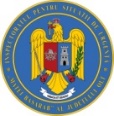 NESECRETNr.              dinExemplar